                  İŞYERİ UYGULAMASI ve İŞYERİ EĞİTİMİ PROTOKOLÜ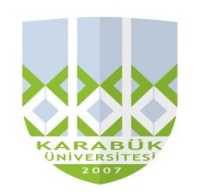 TaraflarMadde 1 Bu protokol, ………………………………………………ile Karabük Üniversitesi, Teknoloji Fakültesi arasında   ……. /……. /20… tarihinde imzalanmıştır.KapsamMadde 2 Bu protokol, Karabük Üniversitesi Teknoloji Fakültesi bünyesindeki Bölümlere kayıtlı öğrencilerin; İşyeri Uygulaması ve İşyeri Eğitimini yurtiçi/yurtdışı, kamuya/özel sektöre veya sivil toplum örgütlerine ait kurum veya kuruluşlarda İşyeri Uygulaması ve İşyeri Eğitimi Yönergesi kapsamında mesleki uygulamalar yaparak daha iyi yetiştirilmelerini esas alan kuralları içerir.YürürlükMadde 3 Bu protokolün hükümleri, protokolün imzalandığı tarihten itibaren ve aksi belirtilmediği müddetçe süresiz geçerlidir.Taraflar, 2 (iki) ay öncesinden gerekçeleri ile birlikte yazılı bilgi vermek suretiyle Uygulamalı Mühendislik Eğitimine kontenjan ayırmayı ve programın uygulanmasını sona erdirebilir.İşyeri Uygulaması ve İşyeri Eğitiminin Dönemi ve SüresiMadde 4 Öğrenciler İşyeri Uygulaması ve İşyeri Eğitimlerini, 7. veya 8. yarıyıllarda 1 dönemlik (15 hafta) ders süresince gerçekleştirir. İşyeri Uygulaması ve İşyeri Eğitimi İçin Kontenjan Verilmesi ve Bu Kontenjanların KullanılmasıMadde 5 Kurum veya işyerleri, bu protokolün imzalanması sırasında İşyeri Uygulaması ve İşyeri Eğitimi için yıllık kaç öğrenci için kontenjan tahsis edeceklerini bildirirler.Programın YürütülmesiMadde 6 Kurumlar veya işyerlerinde bu programdan sorumlu olacak kişi alanında en az lisans eğitimi mezunu “İşyeri Uygulaması ve İşyeri Eğitimi Yetkilisi” dir. Ancak bu Protokolü, “İşyeri Yöneticisi” onaylar.Karabük Üniversitesi Teknoloji Fakültesi’nde bu programdan sorumlu yetkili ise “Fakülte-Sanayi Koordinatörü” dür. Ancak bu Protokolü, “Fakülte Dekanı” onaylar.İşyeri Uygulaması ve İşyeri Eğitimi ile ilgili tüm ilişkiler bu kişiler aracılığı ile yürütülür.İşyeri Uygulaması ve İşyeri Eğitimi uygulamaları bu protokol hükümleri dâhilinde hazırlanan ve Fakülte-Sanayi Koordinatörü, Öğrenci ve İşyeri Uygulaması ve İşyeri Eğitimi Yetkilisi tarafından imzalanan İŞYERİ UYGULAMASI VE İŞYERİ EĞİTİMİ SÖZLEŞMESİ hükümleri çerçevesinde yürütülür ve sözleşme bu protokolün ayrılmaz bir ekidir.Öğrencilerin Seçimi ve DenetimiMadde 7İşyeri Uygulaması ve İşyeri Eğitimi için başvuran öğrencilerin kişisel bilgileri, bölümleri, akademik başarıları ile ilgili bütün bilgiler elektronik ortamda hazırlanır ve öğrenci bilgi bankası şeklinde ilgililerin hizmetine sunulur.Ayrıca, Karabük Üniversitesi Teknoloji Fakültesinin İşyeri Uygulaması ve İşyeri Eğitimi için protokol imzaladığı işletmelere ilişkin firma veya kuruluş adı, adresi, üretim veya hizmet konusu, personel ve atölye özellikleri ve kurum kimliğine ait bilgiler elektronik ortamda hazırlanır ve işyeri bilgi bankası şeklinde hizmete sunulur.Bölüm İşyeri Uygulaması ve İşyeri Eğitimi Komisyonu, İşyeri Uygulaması ve İşyeri Eğitimi amaçları ışığında işyeri yöneticileri ve öğrencilerle görüşmelerde bulunarak ve öğrenci ve işyeri tercihlerini de dikkate alarak tarafları eşleştirir.Öğrencilerin İşyeri Uygulaması ve İşyeri Eğitimi kapsamındaki tüm etkinliklerinin planlanması ve denetimi, İşyeri Uygulaması ve İşyeri Eğitimi Yetkilisi ile öğrencinin bağlı olduğu Bölüm İşyeri Uygulaması ve İşyeri Eğitimi Komisyonu sorumluluğunda yapılır.Bu sorumluluk; Karabük Üniversitesi Teknoloji Fakültesi İşyeri Uygulaması ve İşyeri Eğitimi Yönergesi çerçevesinde yürütülür. İşyeri Uygulaması ve İşyeri Eğitimi Yapan Öğrencilerin Sorumlulukları Madde 8 Öğrenciler, İşyeri Uygulaması ve İşyeri Eğitimi kapsamında kabul edildikleri işyerlerinde geçerli çalışma şartlarına ve kurallarına uyarak ve tüm mesleki etkinliklere bizzat katılarak bir dönem (15 hafta) çalışmak zorundadırlar. Ancak, öğrenciler günde 7,5 (yedi buçuk) saatten fazla çalıştırılamazlar.İşyeri Uygulaması ve İşyeri Eğitimi Yapan Öğrencilerin Hakları Madde 9 Firma veya Kurum ile öğrenci arasındaki ücret anlaşmasında üniversite taraf değildir. Ancak çalışma sürelerince 6111 sayılı kanunda belirtilen ücreti almaları beklenir.Öğrencilerin kurum personeline tanınan ulaşım imkânları ile diğer sosyal hizmetlerden parasız olarak yararlandırılması beklenir. Ancak kanuni bir hakka veya toplu sözleşmeye dayanarak yapılmakta olan yardımlardan öğrenciler istifade edemezler.5510 Sayılı Sosyal Sigortalar ve Genel Sağlık Sigortası Kanunu’na göre öğrencilerin iş ve meslek hastalıklarına karşı sigortalanması Karabük Üniversitesi tarafından yapılacaktır. Ancak, iş yerinin kusurundan dolayı meydana gelebilecek iş kazaları ve meslek hastalıklarından, 3308 sayılı Kanunun 25. Maddesine göre, işveren sorumludur.Gizli Bilgi, Ticari Sırlar ve Patent Haklarının KorunmasıMadde 10 Taraflar, İşyeri Uygulaması ve İşyeri Eğitimi çalışmaları sırasında ve bu uygulamanın sona ermesinden sonra 5 (beş) yıl süreyle yapılan tüm çalışmalarla ilgili tüm ticari sırları ve gizli belgeleri koruyacaklarını kabul ve beyan ederler.Söz konusu koruma kapsamında, İşyeri Uygulaması ve İşyeri Eğitimi programı sırasında çalışma, araştırma-geliştirme ve endüstriyel uygulamalar süresinde herhangi bir aşamada yer almış olan Öğrenciler, Denetçi Öğretim Elemanları, Fakülte İşyeri Uygulaması ve İşyeri Eğitimi Kurulu ve Fakülte-Sanayi Koordinatörü;Bu çalışmalar kapsamında hiçbir bilgiyi ifşa etmeyeceğini,İşyeri Uygulaması ve İşyeri Eğitimi sürecinde, kendisi tarafından düşünülmüş olsun olmasın, kurum veya işyeri için ticari sır niteliği taşıyan hiçbir bilgiyi üçüncü şahıslara beyan edemeyeceğini,İşyeri Uygulaması ve İşyeri Eğitimi sırasında kendisi tarafından kullanılan, üretilen, kontrol edilen tüm not, kayıt (bant, disk, disket vb.) ve belgeleri kuruma teslim etmeyi,İşyeri Uygulaması ve İşyeri Eğitimi sonrasında veya bitiminden önce eğitimden ayrılmaları durumda da geçerli olmak üzere, kurum veya işyeri ile rekabet içinde olan kuruluşlarla aynı konularda araştırma-geliştirme ve her türlü haksız rekabet ortamı yaratacak çalışmalarda bulunmamayı, kabul ve beyan ederler.Bu protokol kapsamındaki İşyeri Uygulaması ve İşyeri Eğitimi çalışmaları sırasında ve sonrasında elde edilen bilgileri herhangi bir teknik veya akademik bildiri, rapor ve benzeri yayınlarda kullanmak durumunda ilgili kurum veya işyeri yetkililerinden iznini almayı, kabul ve beyan ederler.…………………………………..…firması  yılda  (  )  kontenjanla Karabük Üniversitesi Teknoloji Fakültesi ile birlikte işbu protokol hükümleri çerçevesinde İşyeri Uygulaması ve İşyeri Eğitimi çalışmalarında işbirliğini kabul ve taahhüt eder.Fakülte Dekanı                                                                                          İşyeri Yöneticisi       